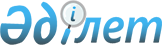 Орал қаласы әкімдігінің 2009 жылғы 8 қаңтардағы N 25 "Орал қаласы бойынша 2009 жылы халықтың нысаналы топтары үшін әлеуметтік жұмыс орындарын ұйымдастыру жөніндегі шаралар туралы" қаулысына өзгерістер мен толықтырулар енгізу туралы
					
			Күшін жойған
			
			
		
					Батыс Қазақстан облысы Орал қаласы әкімдігінің 2009 жылғы 6 тамыздағы N 1982 қаулысы. Батыс Қазақстан облысы Орал қаласының әділет басқармасында 2009 жылғы 3 қыркүйекте N 7-1-151 тіркелді. Күші жойылды - Батыс Қазақстан облысы Орал қаласы әкімдігінің 2009 жылғы 10 желтоқсандағы N 3150 қаулысымен      Ескерту. Күші жойылды - Батыс Қазақстан облысы Орал қаласы әкімдігінің 2009.12.10 N 3150 Қаулысымен.      Қазақстан Республикасының "Қазақстан Республикасындағы жергілікті мемлекеттік басқару және өзін-өзі басқару туралы" Заңына сәйкес, қала ұйымдарынан түскен сұраныс пен ұсыныстарды ескеріп, қала әкімдігі ҚАУЛЫ ЕТЕДІ:



      1. Орал қаласы әкімдігінің "Орал қаласы бойынша 2009 жылы халықтың нысаналы топтары үшін әлеуметтік жұмыс орындарын ұйымдастыру жөніндегі шаралар туралы" 2009 жылғы 8 қаңтардағы N 25 (нормативтік құқықтық актілерді мемлекеттік тіркеу тізілімінде N 7-1-127 тіркелген, 2009 жылы 5 ақпандағы "Жайық үні" газетінде жарияланған), Орал қаласы әкімдігінің 2009 жылғы 19 ақпандағы N 415 "Орал қаласы бойынша 2009 жылы халықтың нысаналы топтары үшін әлеуметтік жұмыс орындарын ұйымдастыру жөніндегі шаралар туралы" қаулысына толықтырулар енгізу туралы" (нормативтік құқықтық актілерді мемлекеттік тіркеу тізілімінде N 7-1-132 тіркелген, 2009 жылы 11 наурызда "Жайық үні" газетінің N 12 жарияланған), Орал қаласы әкімдігінің 2009 жылғы 14 мамырдағы N 1268 "Орал қаласы бойынша 2009 жылы халықтың нысаналы топтары үшін әлеуметтік жұмыс орындарын ұйымдастыру жөніндегі шаралар туралы" қаулысына толықтырулар енгізу туралы" (нормативтік құқықтық актілерді мемлекеттік тіркеу тізілімінде N 7-1-141 тіркелген, 2009 жылы 11 маусымда "Жайық үні" газетінің N 24 жарияланған), Орал қаласы әкімдігінің 2009 жылғы 2 шілдедегі N 1677 "Орал қаласы бойынша 2009 жылы халықтың нысаналы топтары үшін әлеуметтік жұмыс орындарын ұйымдастыру жөніндегі шаралар туралы" қаулысына толықтырулар енгізу туралы" (нормативтік құқықтық актілерді мемлекеттік тіркеу тізілімінде N 7-1-144 тіркелген, 2009 жылы 23 шілдеде "Жайық үні" газетінің N 30 жарияланған) қаулылармен енгізілген өзгерістер мен толықтыруларды ескере отырып, қаулысына келесі өзгерістер мен толықтырулар енгізілсін:



      көрсетілген қаулымен бекітілген 1-қосымшасы "Әлеуметтік жұмыс орындарын жүргізетін кәсіпорындардың тізбелері, еңбекақы төлеу мөлшері мен қаржыландыру көзінің тізбесі" мынадай мазмұндағы реттік нөмерлері 47, 48, 49, 50, 51, 52, 53, 54, 55, 56, 57, 58, 59 жолдармен толықтырылсын:

      "47 "Орал қаласы тұрғын     Есепші      1 6 15000 13470

      үй-коммуналдық шаруашылығы,

      жолаушы көлігі және

      автомобиль жолдары

      бөлімінің "Орал Су Арнасы"

      мемлекеттік коммуналдық

      кәсіпорыны

      48 "Кристалл" тұтыну        Ағаш ұстасы 1 6 15000 19000

      кооперативі                 Сантехник   1 6 15000 12000

                                  Сантехник   1 6 15000  7200

                                  Аула        2 6 15000  5160

                                  сыпырушы

                                  Аула        1 6 15000  5400

                                  сыпырушы

      49 "МУРКЕР" пәтер           Сантехник   1 6 15000  5000

      иелерінің кооперативі       Электрик    1 6 15000  5000

      50 "Чайка" пәтер            Аула        1 6 15000  5000

      иелері тұтыну кооперативі   сыпырушы

                                  Жұмысшы     2 6 15000  5000

      51 "Жанаатау" тұтыну        Лифт        1 6 15000  5000

      кооперативі                 жүргізуші

      52 "Болашақ" үй-жайлар      Сантехник   1 6 15000  5000

      иелері кооперативі

      53 "Нур" пәтер иелері       Электрик    1 6 15000  8000

      тұтыну кооперативі          Газбен дә-

                                  некерлеуші  1 6 15000 10000

      54 "Батыс Қазақстан         Іс-         1 6 15000 10000

      облыстық туберкулез         жүргізуші

      мәселелерінің балалар       Шабарман    1 6 15000 10000

      орталығы" қоғамдық қоры

      55 Орал орман және          Автокөлік   2 6 15000 10000

      жануарлар дүниесін қорғау   жүргізуші

      жөніндегі мемлекеттік       Жұмысшы     7 6 15000 10000     

      мекемесі

      56 "УралВисма"              Аула        1 6 15000  5000

      тұтынушылар кооперативі     сыпырушы

                                  Лифт        1 6 15000  5000

                                  жүргізуші

      57 "Халықаралық Бизнес-

      Орталығы" мекеме            Жұмысшы     1 5 15000  5000

      58 "Қазақстан               Есепші      2 6 15000 10000

      Республикасының жер         Инженер     2 6 15000 10000

      ресустарын басқару

      жөніндегі Агенттігінің

      "Жер ресурстарын және

      жерге орналастыру

      мемлекеттік ғылыми-

      өндірістік орталығы

      "Республикалық мемлекеттік

      кәсіпорындардың шаруашылық

      жүргізу құқығындағы Батыс

      Қазақстан еншілес

      мемлекеттік кәсіпорны"

      59 "Экономика және          Жұмысшы    20 6 15000  5000

      Ақпараттық технологиялар

      колледжі" мемлекеттік емес

      білім беру мекемесі";



      көрсетілген қаулымен бекітілген 3-қосымшасы "Әлеуметтік жұмыс орындарын жүргізетін кәсіпкерлік субьектілерінің тізбелері, еңбекақы төлеу мөлшері мен қаржыландыру көзінің тізбесі" мынадай мазмұндағы реттік нөмірлері 38, 39, 40, 41, 42, 43, 44, 45, 46, 47, 48, 49, 50, 51,52 жолдармен толықтырылсын:

      "38 "БИЗНЕС-АДАЛ"           Еден жуушы  2 5 15000 15000

      жауапкершілігі              Еден жуушы  2 5 15000 10000

      шектеулі серіктестігі       Еден жуушы  1 5 15000  5000

                                  Жұмысшы     1 5 15000 30000

                                  Аула        1 5 15000  5000

                                  тазалаушы

      39 "Земпроект Сервис"       Маман       3 6 15000 15000 

      жауапкершілігі шектеулі     Кассир      1 6 15000 15000

      серіктестігі                Еден жуушы  1 6 15000 10000

      40 "Alina Trade"            Маман       1 6 15000 21000

      жауапкершілігі шектеулі

      серіктестігінің Орал

      қаласындағы филиалы

      41 РИА "ТАЗА-пресс"         Есепші      1 6 15000 10000

      жауапкершілігі шектеулі     Есепші-     1 6 15000 10000

      серіктестігі                оператор

                                  Инженер     1 6 15000 10000

                                  Жарнама     4 6 15000  5000

                                  агенті

                                  Электро-    1 6 15000  5000

                                  монтер

                                  Жұмысшы     3 6 15000  5000

                                  Күзетші     1 6 15000  5000

                                  Жеке        2 3 15000  5000

                                  электрондық

                                  есеп

                                  машинасының

                                  операторы

      42 "Алим"                   Еден жуушы  2 3 15000 15000

      жауапкершілігі шектеулі     Күзетші    20 3 15000 20000

      серіктестігі                Сырлаушы-  10 3 15000 25000

                                  бояушы

                                  Тас        15 3 15000 25000

                                  қалаушы

                                  Жұмысшы    10 3 15000 20000

                                  Аспазшы     2 3 15000 15000

      43 "Ремстройбыт"            Жол         8   15000 15000   

      жауапкершілігі шектеулі     жұмысшысы

      серіктестігі                20.09.2009 ж.

                                  дейін

      44 "Қазақ соқырлар          Экономист   1 5 15000  5000

      қоғамының Орал оқу-         Еден жуушы  1 5 15000  3000

      өндірістік кәісіпорны"      Ағаш ұстасы 2 5 15000 15000

      жауапкершілігі шектеулі     Жұмысшы     6 5 15000  2000

      серіктестігі                Заңгер      1 5 15000 15000

      45 "Жайық Бизнес центр"     Сатушы-     8 5 15000 13650

      жауапкершілігі шектеулі     бақылаушы

      серіктестігі                Жүк тиеуші  6 5 15000 13650

                                  Күзетші     3 5 15000 13650

                                  Еден жуушы  1 5 15000  3600

                                  Аула        1 5 15000  3600

                                  сыпырушы

                                  Экпедитор   1 5 15000 23250

                                  Жүргізуші   1 5 15000 13650

      46 "Труфанова Н.А."         Есепші      1 5 15000 15000

      жеке кәсіпкер               Ағаш ұстасы 1 5 15000 15000

                                  Күзетші     3 5 15000 15000

                                  Жұмысшы     2 5 15000 15000

                                  Әкімгер     3 5 15000 15000

                                  Электрик-   1 5 15000 15000

                                  сантехник

                                  Жүргізуші   1 5 15000 15000

      47 "Лобастов Ю.В."          Жұмысшы     3   15000 15000               жеке кәсіпкер               30.09.2009 ж.

                                  Жұмысшы         15000 15000

      48 "Острейкин И.Я."         Аспазшыға   1 5 15000  5000

      жеке кәсіпкер               көмекші

                                  Наубайшы    1 5 15000  5000

                                  Бармен      1 5 15000  5000

                                  Күзетші     1 5 15000  5000

                                  Сатушы      3 5 15000  5000

      49 "Соболева Л.Н."          Сатушы      2 6 15000  5000

      жеке кәсіпкер               Жүк тиеуші  1 6 15000  5000

      50 "Рамазан"                Тігінші     2 6 15000  5000

      жеке кәсіпкер               Сатушы      3 6 15000  5000

      51 "Мендыгазиева Э.К."      Сатушы      4 5 15000 10000

      жеке кәсіпкер               Күзетші     1 5 15000 10000

                                  Жүк тасушы  1 5 15000 10000

      52 "Темирлан"               Жұмысшы     8 3 15000 15000

      жауапкершілігі шектеулі

      серіктестігі".



      2. Осы қаулы алғашқы ресми жарияланған күннен бастап қолданысқа енгізіледі және 2009 жылғы 1 шілдеден бастап туындаған құқықтық қатынастарға таратылады.



      3. Осы қаулының орындалуын бақылау қала әкімінің орынбасары Т. Нығметовке жүктелсін.      Қала әкімі
					© 2012. Қазақстан Республикасы Әділет министрлігінің «Қазақстан Республикасының Заңнама және құқықтық ақпарат институты» ШЖҚ РМК
				